    ҠАРАР					                          ПОСТАНОВЛЕНИЕ18 февраль 2020 йыл	    	          № 6           	           18 февраля 2020 годаОб отмене постановления от 16 апреля  2019 года №41«Об утверждении «Положения о порядке получения муниципальными служащими администрации сельского поселения Казанчинский сельсовет муниципального района Аскинский район Республики Башкортостан разрешения представителя нанимателя (работодателя) на участие на безвозмездной основе в управлении некоммерческими организациями (кроме политической партии) в качестве единоличного исполнительного органа или вхождение в состав их коллегиальных органов управления»    Во исполнение протеста прокуратуры постановляю:   1. Отменить постановление Администрации сельского поселения Казанчинский сельсовет муниципального района Аскинский район Республики Башкортостан от 16.04.2019 года №41 « Об утверждении «Положения о порядке получения муниципальными служащими администрации сельского поселения Казанчинский сельсовет муниципального района Аскинский район Республики Башкортостан разрешения представителя нанимателя (работодателя) на участие на безвозмездной основе в управлении некоммерческими организациями (кроме политической партии) в качестве единоличного исполнительного органа или вхождение в состав их коллегиальных органов управления»   2. Контроль за выполнением настоящего постановления оставляю за собой.  Глава сельского поселения                                                      И.Ф. ДенисламовБашҡортостан  РеспубликаһыАСКЫН РАЙОНЫМУНИЦИПАЛЬ РАЙОНЫНЫҢҠАҘАНСЫ АУЫЛ СОВЕТЫАУЫЛ БИЛӘМӘҺЕХАКИМИӘТЕ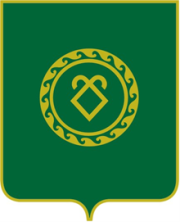 АДМИНИСТРАЦИЯСЕЛЬСКОГО ПОСЕЛЕНИЯКАЗАНЧИНСКИЙ СЕЛЬСОВЕТМУНИЦИПАЛЬНОГО РАЙОНААСКИНСКИЙ РАЙОНРеспублики Башкортостан